CHIROPRACTIC CLIENT INTAKE FORMDisclaimer: Thank you for your interest in being a client of [FACILITY'S NAME]. Information collected about new clients is confidential and will be treated accordingly.Patient Name: _______________________________ Date of Birth: ______________SSN: _____________________ Sex:  Male  Female  Other: ______________Street Address: __________________________________________City: _____________________ State: _____________________ ZIP Code: ________Home Phone: _____________________ Mobile Phone: _____________________Work Phone: _____________________ E-Mail: _____________________Preferred Contact Method:  Home Phone  Mobile Phone  Work Phone  E-Mail# of Children: _____ Marital Status:  Single  Married  Divorced  Widowed Spouse Name: _____________________ Phone: _____________________ Employer (if any): _____________________ Job Title: _____________________Primary Physician: _____________________ Phone: _____________________Have you been to a chiropractor before?  Yes  NoIf so, how long ago? ______________ Where? __________________________Emergency Contact InformationEmergency Contact: _____________________ Phone: _____________________Relationship to Patient: _____________________Primary Insurance Company: _____________________ Group #: _____________________ ID #: _____________________Policyholder Name: _____________________ Date of Birth: ______________Relationship to Patient: _____________________ Secondary Insurance Company: _____________________ Group #: _____________________ ID #: _____________________Policyholder Name: _____________________ Date of Birth: ______________Relationship to Patient: _____________________List the areas on your body where you experience pain:__________________________________________________________________________________________________________________________________________________________________________________________________________________Describe your symptoms in order of severity, beginning with the worst symptom:__________________________________________________________________________________________________________________________________________________________________________________________________________________How long ago did your symptoms begin? ______________What caused your symptoms?  Motor Vehicle Accident  Work Accident  OtherIf other, explain: ___________________________________________________How often do your symptoms occur? Constantly 	     Frequently 		 Occasionally 	      Intermittently(76%-100% of the day)       (51%-75% of the day)            (26%-50% of the day)          (0%-25% of the day)What makes your symptoms better? ______________________________________What makes your symptoms worse? ______________________________________Indicate the medical conditions that you have had:Indicate the surgeries that you have had:Indicate the allergies that you have:Do you drink alcohol?  Yes  No If yes, how many drinks per week? _____Do you smoke cigarettes?  Yes  NoIf yes, how many cigarettes per day? _____Do you chew tobacco?  Yes  NoIf yes, how often?  Frequently  Occasionally  RarelyDo you drink caffeine?  Yes  No If yes, how many cups per day? _____How often do you exercise?  Frequently  Occasionally  Rarely  NeverHow often do you wear a seatbelt?  Always  Occasionally  NeverList any prescription medications you currently take:______________________________________________________________________Indicate any health issues your family members have, and enter the age of the corresponding individual. If the person is deceased, enter their age at death.By signing below, I hereby acknowledge, agree, and authorize all of the following:Accurate Information. I certify that the information provided on this form is accurate, complete, and up to date to the best of my knowledge.Patient Rights and Responsibilities. I understand that the healthcare facility maintains a Notice of Privacy Practices, which describes how my protected health information may be used and disclosed, and how I may access my health records. I understand that I have the right to review this healthcare facility’s Notice of Privacy Practices prior to signing this form. Release of Medical Information. I authorize the release of my health information to the healthcare facility in accordance with the healthcare facility’s Notice of Privacy Practices. This includes, but is not limited to, releasing medical information to my referring physician, primary care physician, and any physician(s) I may be referred to. The healthcare facility shall ensure all health information remains confidential, as required by HIPAA, and will not release any of my health information without my consent. Consent for Treatment. I grant the healthcare facility, including its affiliated providers, physicians, and other medical personnel, permission to use the health information provided for the purpose of my medical treatment as necessary.Consent to Communication. I consent to receiving communications from the healthcare facility regarding appointment reminders, test results, and other necessary healthcare-related information via phone, email, or other channels.Acknowledgment. By signing below, I hereby acknowledge, agree, and authorize all of the above, and I authorize the healthcare facility to retrieve and review my medical history and authorize the healthcare facility to release the information required in obtaining procedure authorization or the processing of any insurance claims. Patient Signature: ______________________ Date: ________________Print Name: ______________________Parent or Guardian Signature: ______________________ Date: ________________Print Name: ______________________PATIENT DETAILSINSURANCE POLICIESSYMPTOMSPATIENT HEALTH INFORMATIONArthritis DiabetesHypertensionHypertensionHypertensionSkin DisorderCancerHeart DiseasePsychiatric IllnessPsychiatric IllnessPsychiatric IllnessStrokeOther: _______________Appendectomy GastrointestinalProstateBrainHerniaShoulderCardiovascular Procedure Hysterectomy Thoracic SpineCarpal TunnelJoint Replacement UrogenitalCervical Spine KneeOther: _______________GallbladderLumbar SpineEggs Milk/LactoseSoyFish/ShellfishPeanutsWheat/GlutenOther: _______________FAMILY HISTORYConditionFatherAge: ____MotherAge: ____SiblingsAge: ____ChildrenAge: ____ ArthritisAsthma/Hay FeverBack TroubleBursitisCancerDiabetesDisc ProblemsEmphysemaEpilepsyHeadachesHigh Blood PressureInsomniaKidney TroubleLiver TroubleMigrainesPinched NerveScoliosisStomach TroubleOther: ACKNOWLEDGMENTACKNOWLEDGMENTACKNOWLEDGMENTACKNOWLEDGMENTACKNOWLEDGMENT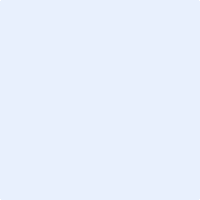 